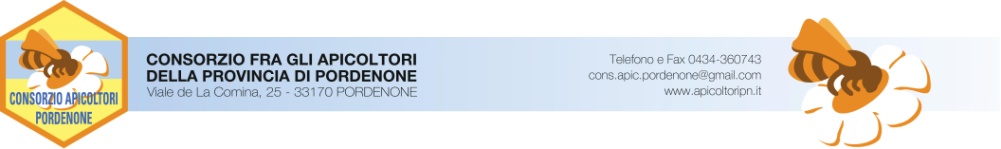 RICHIESTA AUTORIZZAZIONE NOMADISMO 2020AL CONSORZIO FRA GLI APICOLTORI DI PORDENONEViale de La Comina, 25 - 33170 PORDENONE - tel 0434 360743 - cons.apic.pordenone@gmail.comCHIEDEdi poter trasferire, in riferimento a quanto previsto dalla Legge Regionale 6/2010, i propri alveari per effettuare il nomadismo come di seguito riportato:DICHIARA:		- di possedere n° . . . . . . alveari;		- di aver nel passato esercitato il nomadismo in provincia di Pordenone :    SI	NO		- che gli alveari da spostare provengono da apiari non sottoposti a provvedimenti di polizia veterinaria;		- di rimuovere l’apiario entro quindici giorni dal termine dell’ultima fioritura richiesta e autorizzata. ____________                          Li 			FIRMA  	Prot.DataIl sottoscritto/a:Il sottoscritto/a:residente a:residente a:residente a:CAPProv.Via:Via:n.Tel.Tel.APIARIO   n° ALVEARIn°  UCLEI  COMUNELOCALITA’/VIACOORDINATEformato WGS84 DDCOORDINATEformato WGS84 DDFIORITURAPERIODOPERIODOAPIARIO   n° ALVEARIn°  UCLEI  COMUNELOCALITA’/VIALATITUDINELONGITUDINEDALAL